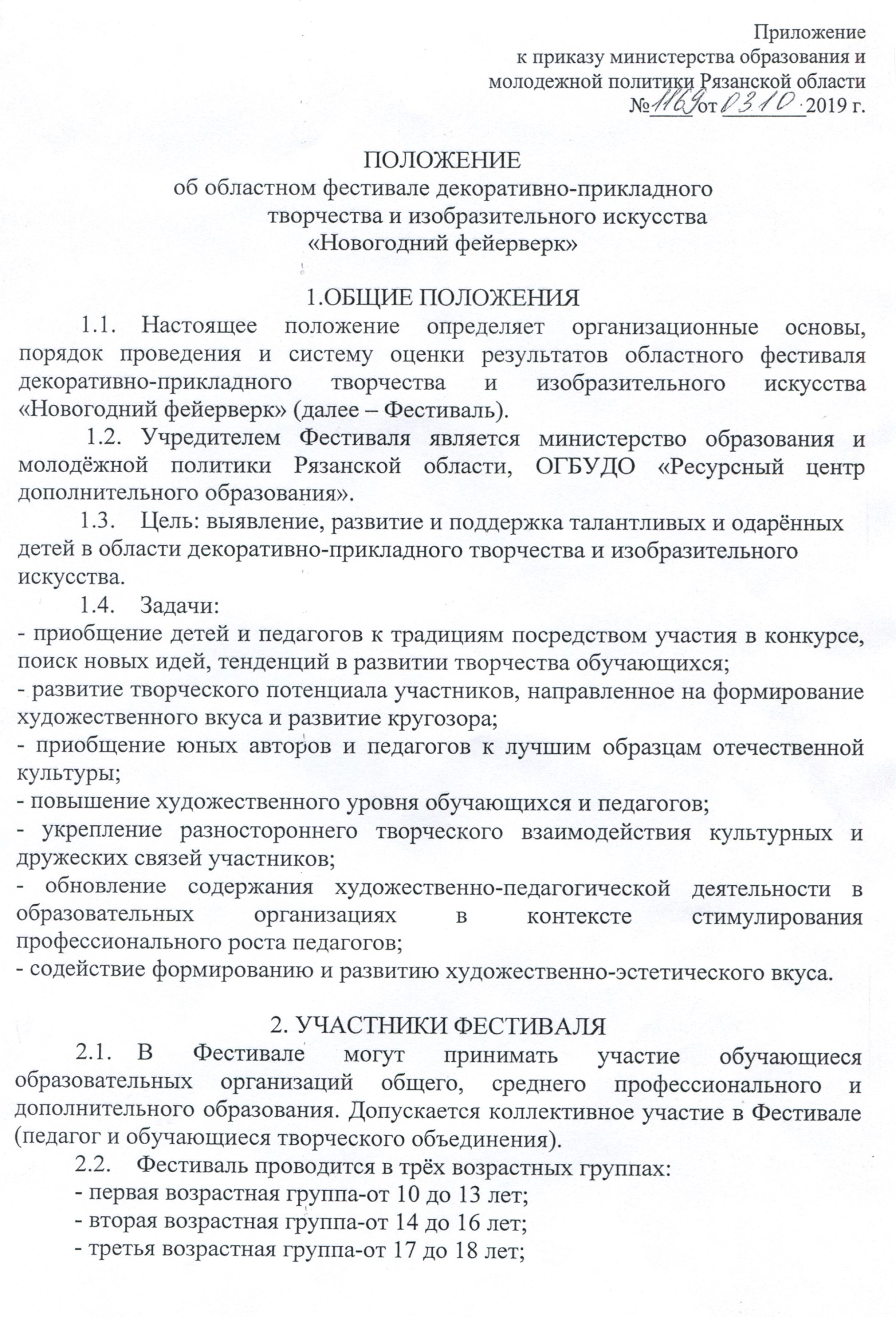 2.3.	Участие детей в Фестивале автоматически дает согласие на использование фото- и видеоматериалов с ними на интернет ресурсах учредителей Фестиваля и в СМИ.3.РУКОВОДСТВО ФЕСТИВАЛЕМ3.1.	Общее руководство подготовкой и проведением Фестиваля осуществляет Оргкомитет.3.2.	Оргкомитет Фестиваля:-утверждает состав жюри областного Фестиваля, в состав которого входят представители учреждений культуры и образования, достигшие высоких результатов в области изобразительного искусства и декоративно-прикладного творчества;-готовит и направляет в муниципальные образования письмо-вызов о приглашении участников на очный этап Фестиваля;-информирует об итогах Фестиваля;-принимает конкурсные материалы участников;-информирует об итогах Фестиваля.3.3.	Жюри Фестиваля:-проводит оценку конкурсных работ в соответствии с критериями;-в каждой из номинаций (по среднему баллу) определяет кандидатуры Лауреатов и Дипломантов.3.4.	Решение жюри по каждой номинации оформляется протоколом и утверждается председателем жюри (заместителем председателя). Оценочные листы и комментарии членов жюри являются конфиденциальной информацией, не демонстрируются и не выдаются! 3.5.	Невыполнение условий настоящего Положения влечет за собой исключение из участия в Фестивале. Организаторы оставляют за собой право вносить изменения и дополнения в условия и программу организации и проведения конкурса. 4. Организация и порядок проведения ФЕСТИВАЛЯ4.1.	Фестиваль проводится по следующим направлениям:Конкурс декоративно-прикладного творчества «Зимняя сказка», Конкурс изобразительного искусства «Новогодние фантазии».Фестиваль проходит в два этапа:1 этап – заочный (с 1 октября по 1 ноября 2019 г.);2 этап – очный (с 11 по 22 ноября 2019 г.).4.2.	Для участия в Фестивале необходимо заполнить электронную заявку по ссылке: https://docs.google.com/forms/d/e/1FAIpQLSdP69ZT9O6HntTd3bo8yySZtYFRESLmm_f93pCnneQfdx9v0Q/viewform  до 1 ноября 2019года.Конкурсные материалы размещаются в виде ссылок на фотографии работ в электронном виде (3-4 фотографии, сделанные с разных ракурсов). Ссылка на материалы должна быть действительна до окончания финального (очного) этапа Фестиваля. Ссылки должны быть размещены в любом облачном пространстве, виртуальном диске и иметь общий доступ.4.3.	Оргкомитет информирует участников, прошедших во второй этап.4.4.	Для участия во втором очном этапе необходимо до 22 ноября 2019 г. представить экспонаты согласно требованиям настоящего Положения в Оргкомитет Фестиваля:-все работы, представленные во втором очном этапе, должны быть снабжены этикеткой (приложение № 2);-работы в номинации изобразительное искусство должны быть представлены в формате А3, оформлены в твердое паспарту формата А2 и иметь крепление для подвески; -в номинации декоративно-прикладное творчество работы должны быть на подставке, иметь устойчивую конструкцию, предупреждающую заваливание объекта;-на очный этап изделие в обязательном порядке предоставляется с паспортом (сопроводительное описание) к изделию под роспись (приложение№4);-все номинации и требования по оформлению работ конкурса декоративно-прикладного творчества представлены в приложении №2;-все номинации и требования к оформлению работ конкурса изобразительного искусства представлены в приложении №3.4.5.	По решению Оргкомитета в рамках Фестиваля будет проведена серия мастер-классов для детей с ОВЗ и детей воскресной школы.4.6.	По итогам Фестиваля на сайте ОГБУДО «Ресурсный центр дополнительного образования» будет представлена виртуальная выставка лучших работ.4.7.	Работы участников Фестиваля возвращаются в срок с 21 по 31 января 2020 года. По окончании указанного срока по вывозу экспонатов и картин, работы не возвращаются, а также на усмотрение Оргкомитета утилизируются.4.8.	При желании авторы могут передать свои работы в дар ОГБУДО «Ресурсный центр дополнительного образования», написав заявление о дарении. 4.9.	По итогам оценки жюри на отборочном (заочном) этапе Фестиваля определяются участники, которые приглашаются для участия в очном этапе.	4.10.	Жюри оставляет за собой право не присуждать отдельные места в тех или иных категориях, делить места между конкурсантами, присуждать Гран-При и специальные призы. Решение жюри является окончательным и изменению не подлежит! 4.11.	Оргкомитет имеет право закончить прием заявок ранее указанного срока в связи с большим количеством набранных участников. Дальнейшие заявки принимаются только после предварительного согласования с Оргкомитетом.4.12.	После указанного срока заявки не рассматриваются, участники к участию в Фестивале не допускаются. Оргкомитет в прения с участниками Фестиваля не вступает. В случаях проявления неуважительного отношения к членам жюри и Оргкомитету и в случае несогласия с решением Оргкомитета участник будет снят с участия в Фестивале.4.13.	В случае, если работы и сопровождающая документация не соответствуют условиям проведения Фестиваля, на заключительном (очном) этапе работы не подлежат оценке жюри, т.е. участник- дисквалифицируется. 4.14.	Информация об итогах Фестиваля будет размещена на сайте http://www.crtdiu.ru/  в разделе «Новости».5.НАГРАЖДЕНИЕ УЧАСТНИКОВ ФЕСТИВАЛЯ5.1.	Победителям Фестиваля присваивается звание Лауреатов и Дипломантов I, II, III степени. Дипломы в электронном виде высылаются на адрес электронной почты образовательной организации, указанный в заявке. 5.2.	Дипломы за участие в Фестивале не выдаются!5.3.	Лучшие конкурсные работы будут представлены в виртуальной выставке на сайте ОГБУДО «Ресурсный центр дополнительного образования».5.4.	По решению жюри отдельные участники Фестиваля могут быть отмечены специальными дипломами.По результатам Фестиваля жюри имеет право по каждому направлению присвоить Гран-При.При возникновении ситуации, когда нет достойных претендентов на призовые места - они не присуждаются.5.7.	По решению Оргкомитета Дипломы победителям и призерам Фестиваля высылаются в январе 2020 года.6.КОНТАКТНАЯ ИНФОРМАЦИЯ-контактная информация: тел. 8(4912)25-28-15Приложение № 2 к приказу №____ от ________2019 г.Требования к участию в конкурсах и предоставлению работ1.Областной конкурс декоративно-прикладного творчества «Зимняя сказка».Проводится по следующим номинациям:- резьба по дереву;- роспись по дереву;- кружевоплетение;- авторская игрушка;- серия кукол;- художественная вышивка лентами; - ростовая кукла. Высота работ должна быть не меньше 1м (сказочные герои, Дед Мороз, Снегурочка, снеговик, ёлка и др.);- обереги, обрядовая кукла (по всем канонам, работа выполняется из натуральной ткани: х/б, лен, шерсть);- символ года (Мышь, Крыса);- новогодние персонажи;-Рождественский вертеп (из прочного не сыпучего материала - устойчивой конструкции);-праздничная ель.Конкурс проводится в трёх возрастных группах:-первая возрастная группа-от 10 до 13 лет;-вторая возрастная группа-от 14 до 16 лет;-третья возрастная группа-от 17 до 18 лет.На заочный этап конкурса декоративно-прикладного творчества «Зимняя сказка» участник размещает заявку и конкурсные материалы на участие в отборочном (заочном) туре конкурса по ссылке: https://docs.google.com/forms/d/e/1FAIpQLSdP69ZT9O6HntTd3bo8yySZtYFRESLmm_f93pCnneQfdx9v0Q/viewform    до 1 ноября 2019 года в Оргкомитет.Конкурсные материалы размещаются в виде ссылок на фотографии работ в электронном виде (3-4 фотографии, сделанные с разных ракурсов). Ссылка на материалы должна быть действительна до окончания финального (очного) этапа конкурса. Ссылки должны быть размещены в любом облачном пространстве, виртуальном диске и иметь общий доступ.Внимание! Не рабочие ссылки не оцениваются членами жюри! На очный этап участники, прошедшие отборочный этап, привозят паспорт изделия (приложение №4).Работы во втором, очном этапе должны быть оформлены согласно следующим требованиям: -работы должны быть на подставке, иметь устойчивую конструкцию, предупреждающую заваливание объекта;-к работе обязательно прикрепляется этикетка с обратной стороны размером 9 см х 12 см. с указанием:-Ф.И.О. участника;-возрастная категория;-название работы;-юридическое название образовательной организации, согласно Уставу;-Ф.И.О. руководителя, должность;-Муниципальное образование;-шрифт (Times New Roman-14).	На очный этап обязательно оформляется парадная этикетка. Оргкомитет разрабатывает шаблон указывает размеры и высылает его по эл. почте, вместе с вызовом на очный этап, этикетка оправляется отдельно по эл. почте.Критерии оценки-эстетический вид и оформление работы;- экспонат должен иметь современный дизайн, отвечать требованиям САНПиНа, электро- и пожарной безопасности;-соответствие теме;-сочетание традиций и новаторства в конкурсной работе;-оригинальность и фантазия, использование новых технологий и материалов, нетрадиционное применение известных материалов;-композиционное и цветовое решение, выразительность и оригинальность исполнения конкурсной работы;-правильное оформление сопроводительной документации;-оригинальность художественного замысла конкурсной работы;-индивидуальное раскрытие содержания конкурсной работы художественными средствами.Победители в конкурсе декоративно-прикладного творчества на усмотрение Оргкомитета готовят мастер-класс, который будет проходить в ОГБОУ «Школа №10», участникам которого необходимо иметь материалы для наглядной демонстрации изготовления работ (заготовки).В случае, если работы и сопровождающая документация не соответствуют условиям проведения Конкурса, на заключительном (очном) этапе работы не подлежат оценке жюри, т.е. участник дисквалифицируется.Приложение № 3 к приказу №____ от ________2019 г.2. Областной конкурс изобразительного искусства «Новогодние фантазии». Номинация:Живопись, графика (техника исполнения: карандаш, акрил, гуашь, акварель)- для первой возрастной группы от 10 до13 лет.Номинации:Нетрадиционная техника в живописи.Декоративная мозаика (творческие работы, выполненные с применением различных художественных материалов, стилей: рисунок, живопись, композиция);- для второй возрастной группы от 14 до 16 лет;- для третьей возрастной группы от 17 до 18 лет;На заочный этап конкурса изобразительного искусства «Новогодние фантазии» участник размещает заявку и конкурсные материалы на участие в отборочном (заочном) туре конкурса по ссылке: https://docs.google.com/forms/d/e/1FAIpQLSdP69ZT9O6HntTd3bo8yySZtYFRESLmm_f93pCnneQfdx9v0Q/viewform  до 1 ноября 2019 года в Оргкомитет.Конкурсные материалы размещаются в виде ссылок на фотографии работ в электронном виде (3-4 фотографии, сделанные с разных ракурсов). Ссылка на материалы должна быть действительна до окончания финального (очного) этапа конкурса. Ссылки должны быть размещены в любом облачном пространстве, виртуальном диске и иметь общий доступ.Внимание! Не рабочие ссылки не оцениваются членами жюри! На заключительный этап (очный) конкурсантам необходимо оформить работы согласно следующим требованиям: формат А3, оформлены в твердое паспарту формата А2 и иметь крепление для подвески, к работе обязательно прикрепляется этикетка с обратной стороны размером 5х9 см. с указанием:-Ф.И.О. участника;-возрастная категория;-название работы;-юридическое название образовательной организации, согласно Уставу;-Ф.И.О. руководителя, должность;-Муниципальное образование;-шрифт (Times New Roman-14).-работы оформляются в твёрдое паспарту, наличие крепежа обязательно! (панно, картины)Критерии оценки-эстетический вид и оформление работы;- экспонат должен иметь современный дизайн, отвечать требованиям САНПиНа, электро- и пожарной безопасности;-соответствие теме;-сочетание традиций и новаторства в конкурсной работе;-оригинальность и фантазия, использование новых технологий и материалов, нетрадиционное применение известных материалов;-композиционное и цветовое решение, выразительность и оригинальность исполнения конкурсной работы;-правильное оформление сопроводительной документации;-оригинальность художественного замысла конкурсной работы;-индивидуальное раскрытие содержание конкурсной работы художественными средствами.Победители в конкурсе изобразительного искусства на усмотрение Оргкомитета готовят мастер-класс, который будет проходить в ОГБОУ «Школа №10», участникам которого необходимо иметь материалы для наглядной демонстрации изготовления работ (заготовки).На очный этап обязательно привозится паспорт (сопроводительное описание) к изделию, представленному на областной конкурс с печатью и подписью руководителя учреждения.В случае, если работы и сопровождающая документация не соответствуют условиям проведения Конкурса, на заключительном (очном) этапе работы не подлежат оценке жюри, т.е. участник дисквалифицируется. Приложение №4к приказу №____ от ________2019 г. Паспорт к изделию, представленному на областной фестиваль «Новогодний фейерверк»Областной конкурс______________________________________ 			(написать наименование выбранного конкурса)(В таблице необходимо подробно заполнять позиции, имеющие непосредственное отношение к участнику конкретной номинации Конкурса, паспорт привозится вместе с выполненной работой и отдается под роспись) 1Муниципальное образование2Фамилия, имя участника3Номинация (согласно положению) 4Возрастная группа (нужную отметить) 1 возрастная группа -10 - 13 лет;2 возрастная группа - 14 - 16 лет;3 возрастная группа - 17 - 18 лет.5Название конкурсной работы, фото работ. 6Техника выполнения, материал. (кратко)7Юридическое название образовательной организации, согласно Уставу8Почтовый адрес (с индексом) образовательной организации9Телефон, факс, адрес электронной почты образовательной организации (с указанием телефонного кода)10Контактный телефон руководителя (рабочий, сотовый)11Фамилия, имя, отчество педагога (полностью), подготовившего участника Конкурса (должность)12Подпись руководителя образовательной организации13Печать образовательной организации (должна четко читаться)